Request to be Exempt from the Minimum Requirements 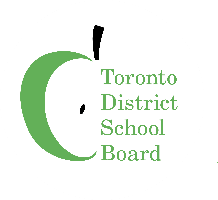 of Synchronous (Live, Interactive) LearningThis form is to be completed if you or your child would like to be exempted from the minimum requirements of synchronous (live, interactive) learning as defined from the Ministry of Education.I have read and understand the above expectations for attendance, assessment, evaluation and reporting. The student agrees to follow the daily schedule or timetable provided in accordance with the 300-minute instructional day.⃝    I agreeStudent Legal First Name:  __________________	 Student Legal Last Name: ____________________Student Ontario Education Number (this can be found on the student report card): ________________Brief Reason for Exemption Request:  ____________________________________________________How many minutes of synchronous (live, interactive) learning are you requesting to be engaged in daily?⃝  Level 1 - 150 minutes⃝  Level 2 - 75 minutes⃝  Level 3 - Full Exemption 					    (Elementary students only)Please select the exemption period for the 2022/2023 school year:⃝	________ # of weeks⃝	Full school yearIf the student is in secondary school, please indicate the course(s) in which you would like to receive an exemption from the minimum requirements of synchronous (live, interactive) learning.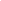 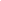 First and Last Name of person completing this form: 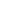 Who is completing this application?⃝	Student 18 years of age or older⃝	Student who is 16 or 17 years of age but have withdrawn from parental control⃝	Parent, guardian or other.  Please indicate relationship to student:  _____________________________Contact information of parent/guardian or student (if student is 18 years of age or older or if student is 16 or 17 years of age but have withdrawn from parental control):(Please note that when the request is submitted online, a confirmation email will be sent to the email address provided below.)Home Address: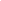 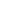 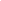 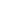 Phone number: 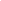 Email address: 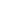 Date of application (today’s date in mm/dd/yyyy): 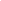 FOR OFFICE USE ONLY Exemption Request Decision:⃝ 	Approved⃝ 	Not Approved Date of Decision (mm/dd/yyyy): _________________________________________ Signature of Superintendent or Designate: _________________________________________ Expiration Date of Exemption (mm/dd/yyyy): _________________________________________TDSB Notice of Collection
Personal information on this form is collected under the authority of Education Act, R.S.O. 1990, c.E.2 and will be used by Toronto District School Board ("TDSB") to review exemption requests for synchronous (live, interactive) learning. This information is retained in accordance with the Municipal Freedom of Information and Protection of Privacy Act, R.S.O. 1990, c. M. 56 and will be disclosed to authorized TDSB staff in order to administer the above purpose.  For general questions related to this form please contact your local school principal.Student Birth Date (mm/dd/yyyy): 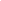 Student Grade: 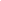 Home school (where virtual learning class is being hosted): __________________________________